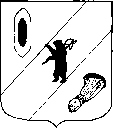 АДМИНИСТРАЦИЯ  ГАВРИЛОВ-ЯМСКОГОМУНИЦИПАЛЬНОГО  РАЙОНАПОСТАНОВЛЕНИЕ12.03.2024  № 191О внесении изменений в постановление Администрации Гаврилов-Ямскогомуниципального района от 26.07.2023  № 707 В соответствии с постановлением Правительства Ярославской области от 26.06.2023 года № 604-п «О поощрении муниципальных управленческих команд Ярославской области за достижение плановых значений показателей», руководствуясь статьей 26 Устава Гаврилов-Ямского муниципального района Ярославской области,АДМИНИСТРАЦИЯ МУНИЦИПАЛЬНОГО РАЙОНА ПОСТАНОВЛЯЕТ:1. Внести в Порядок поощрения муниципальной управленческой команды Гаврилов-Ямского муниципального района, выплаты поощрения лицам, входящим в муниципальную управленческую команду Гаврилов-Ямского муниципального района, распределения межбюджетных трансфертов между бюджетами городского и сельских поселений,  входящих в состав Гаврилов-Ямского муниципального района за достижение плановых значений показателей, утвержденный постановлением Администрации Гаврилов-Ямского муниципального района от 26.07.2023 №707,  следующие изменения:1.1. В абзаце третьем пункта 3  слова «департаментом жилищно-коммунального хозяйства Ярославской области» заменить словами «Министерством жилищно-коммунального хозяйства Ярославской области».1.2. Пункт 11 после слов «предоставленного соответствующему поселению муниципального района» дополнить словами «и утверждаются постановлением Администрации Гаврилов-Ямского муниципального района».2. Постановление опубликовать в районной массовой газете «Гаврилов-Ямский вестник» и разместить на официальном сайте Администрации Гаврилов-Ямского муниципального района.3. Контроль исполнения настоящего постановления оставляю за собой.4. Постановление вступает в силу с момента подписания.Глава Гаврилов-Ямскогомуниципального района					            А.Б. Сергеичев